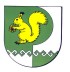 от  10 ноября 2021 г. № 578  О повышении размера должностных окладовотдельных категорий работников муниципальных учреждений, финансируемых из бюджета Моркинского муниципального районаРеспублики Марий Эл         Администрация Моркинского муниципального района  п о с т а н о в л я е т:     1. Повысить с 1 октября 2021 г. в 1,05 раза размеры должностных окладов отдельных категорий работников муниципальных учреждений, финансируемых из бюджета Моркинского муниципального района Республики Марий Эл, установленные постановлением Администрации Моркинского муниципального района от 14 сентября . № 619                   «О совершенствовании оплаты труда отдельных категорий работников муниципальных учреждений, финансируемых из бюджета Моркинского муниципального района Республики Марий Эл».При повышении окладов их размеры подлежат округлению до целого рубля в сторону увеличения.         2. Приложение к постановлению Администрации Моркинского муниципального района от 14 сентября . № 619 «О совершенствовании оплаты труда отдельных категорий работников муниципальных учреждений, финансируемых из бюджета Моркинского муниципального района» изложить в новой редакции (прилагается).         3. Опубликовать настоящее постановление в районной газете «Моркинская земля».         4.    Настоящее постановление вступает в силу со дня его официального опубликования и распространяется на правоотношения, возникшие                       с 1 октября 2021г.           Глава Администрации Моркинского муниципального района                                              А. ГолубковПРИЛОЖЕНИЕк постановлениюАдминистрации Моркинскогомуниципального районаот 14 сентября . № 619(в редакции постановленияАдминистрации Моркинскогомуниципального районаот 10 ноября 2021 г. № 578)Р А З М Е Р Ыдолжностных окладов отдельных категорий работников муниципальных учреждений, финансируемых из бюджета Моркинского муниципального района Республики Марий Эл,должности, которые не относятся к муниципальной службе по занимаемым должностямГлавный специалист, руководительгруппы                                                                     4119                            1,8Ведущий специалист                                             3744                            1,8Специалист 1 категории                                        3371                            1,6Специалист 2 категории                                        3183                            1,6Специалист                                                             2998                            1,6_______________Исполнитель:Администрация Моркинского муниципального районаОтдел образования Администрации Моркинского муниципального района МОРКО МУНИЦИПАЛЬНЫЙ РАЙОН  АДМИНИСТРАЦИЙПУНЧАЛАДМИНИСТРАЦИЯМОРКИНСКОГО МУНИЦИПАЛЬНОГО  РАЙОНАПОСТАНОВЛЕНИЕНаименование должностиДолжностной оклад (рублей в месяц)Ежемесячное денежное поощрение (должностных окладов)Руководитель Финуправления Моркинского муниципального района______________А.В. Васильева    ноября 2021 г.Согласовано:Руководитель организационно-правового отдела администрации Моркинского муниципального района______________А.С. Александрова  ноября 2021 г.Список рассылки: